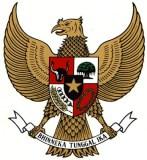 Republik Indonesia Standar Dokumen Pemilihan(DOKUMEN KUALIFIKASI)-Tender Prakualifikasi-ver 1.0Lembaga Kebijakan Pengadaan Barang/Jasa PemerintahDOKUMEN KUALIFIKASINomor: __________Tanggal: __________untukPengadaan __________Kelompok Kerja  Pemilihan: __________Kementerian/Lembaga/Pemerintah Daerah: __________________ Tahun Anggaran: _________DAFTAR ISIBAB I. UMUM	1BAB II. PENGUMUMAN TENDER BARANG DENGAN PRAKUALIFIKASI	2BAB III. INSTRUKSI KEPADA PESERTA (IKP)	3A.  UMUM	31.	Lingkup Pekerjaan	32.	Sumber Dana	33.	Peserta Kualifikasi	34.	Perbuatan yang dilarang dan Sanksi	35.	Larangan Pertentangan Kepentingan	46.	Satu Data Kualifikasi Tiap Peserta	47.	Berlakunya kualifikasi	48.	Biaya kualifikasi	5B.  DOKUMEN KUALIFIKASI	59.	Isi Dokumen Kualifikasi	510.	Bahasa Dokumen Kualifikasi	511.	Pemberian Penjelasan Kualifikasi (apabila diperlukan)	512.	Perubahan Dokumen Kualifikasi	5C.  PENYIAPAN DATA KUALIFIKASI	613.	Bentuk Data Kualifikasi	614.	Pakta Integritas	615.	Pengisian Data Kualifikasi	6D.  PENYAMPAIAN DATA KUALIFIKASI	716.	Penyampaian Data Kualifikasi	717.	Data Kualifikasi Terlambat	7E.  EVALUASI KUALIFIKASI	818.	Pembukaaan Data Kualifikasi	819.	Evaluasi Kualifikasi	820.	Pembuktian Kualifikasi	8F.  HASIL KUALIFIKASI	921.	Penetapan Hasil Kualifikasi	922.	Pengumuman Hasil Kualifikasi	923.	Sanggah Kualifikasi	924.	Evaluasi dan Pembuktian Kualifikasi Ulang, Penyampaian Data Kualifikasi Ulang, dan Prakualifikasi Ulang	10BAB IV. LEMBAR DATA KUALIFIKASI (LDK)	11BAB V. BENTUK DOKUMEN KUALIFIKASI	15A.	BENTUK PERJANJIAN KEMITRAAN	16B.	BENTUK PAKTA INTEGRITAS	18C.	PETUNJUK PENGISIAN DATA KUALIFIKASI	19D.	FORMULIR ISIAN DATA KUALIFIKASI	22E.	TATA CARA EVALUASI KUALIFIKASI	27BAB I. UMUMDokumen Kualifikasi ini disusun berdasarkan Peraturan Presiden Nomor 16 Tahun 2018 tentang Pengadaan Barang/Jasa Pemerintah dan aturan turunannya.Dalam dokumen ini dipergunakan pengertian, istilah dan singkatan sebagai berikut:Tender dengan prakualifikasi ini terbuka dan dapat diikuti oleh semua Peserta yang berbentuk badan usaha atau Kemitraan.Pokja Pemilihan mengumumkan pelaksanaan Tender dengan Prakualifikasi melalui Aplikasi SPSE dan dapat ditambahkan di situs web  [Kementerian/Lembaga/Pemerintah Daerah], papan pengumuman resmi untuk masyarakat, surat kabar, dan/atau media lainnya.BAB II. PENGUMUMAN TENDER BARANG DENGAN PRAKUALIFIKASI Pengumuman Tender tercantum pada Aplikasi SPSE dan dapat ditambahkan di website Kementerian/Lembaga/Pemerintah Daerah, papan pengumuman resmi untuk masyarakat, surat kabar, dan/atau media lainnya. BAB III. INSTRUKSI KEPADA PESERTA (IKP)A.  UMUMB.  DOKUMEN KUALIFIKASIC.  PENYIAPAN DATA KUALIFIKASID.  PENYAMPAIAN DATA KUALIFIKASIE.  EVALUASI KUALIFIKASIF.  HASIL KUALIFIKASIBAB IV. LEMBAR DATA KUALIFIKASI (LDK)LEMBAR DATA KUALIFIKASI (LDK)BAB V. BENTUK DOKUMEN KUALIFIKASIBENTUK PERJANJIAN KEMITRAANSURAT PERJANJIAN KEMITRAANSehubungan dengan Tender pekerjaan ____________________[diisi nama paket pengadaan]  yang dilakukan di ________________[diisi nama satuan kerja yang melaksanakan pengadaan] Tahun Anggaran ________ [diisi Tahun Anggaran] ,  maka kami :______________________________________ [nama peserta 1];______________________________________ [nama peserta 2];______________________________________ [nama peserta 3];______________________________________ [dan seterusnya].bermaksud untuk mengikuti  Tender dan pelaksanaan kontrak secara bersama-sama dalam bentuk Kemitraan. Kami menyetujui dan memutuskan bahwa:Secara bersama-sama:Membentuk Kemitraan dengan nama kemitraan adalah__________________Menunjuk ____________________________ [nama peserta 1] sebagai  Perusahaan Utama (leading firm) Kemitraan untuk Kemitraan dan mewakili serta bertindak untuk dan atas nama Kemitraan. Menyetujui apabila ditunjuk sebagai pemenang,  wajib  bertanggung jawab baik secara bersama-sama atau masing-masing atas semua kewajiban sesuai ketentuan dokumen kontrak.Keikutsertaan modal (sharing) masing-masing anggota dalam Kemitraan adalah:_______________ [nama peserta 1] sebesar _____% (__________persen)  _______________ [nama peserta 2] sebesar _____% (__________persen) _______________ [nama peserta 3] sebesar _____% (__________persen)  __________________________________________________dst Masing-masing anggota Kemitraan, akan mengambil bagian sesuai sharing tersebut pada butir 2 dalam hal pengeluaran, keuntungan, dan kerugian dari Kemitraan. Pembagian hak, kewajiban dan tanggung jawab dalam Kemitraan ini tidak akan diubah selama masa penawaran. Perubahan pembagian hak, kewajiban dan tanggung jawab dapat dilakukan setelah Kontrak ditandatangani dengan persetujuan tertulis terlebih dahulu dari Pejabat Penandatangan Kontrak dan persetujuan bersama secara tertulis dari masing-masing anggota Kemitraan. Masing-masing anggota Kemitraan akan melakukan pengawasan penuh terhadap semua aspek pelaksanaan dari perjanjian ini, termasuk hak untuk  memeriksa keuangan, perintah pembelian, tanda terima, daftar peralatan dan tenaga kerja, perjanjian subkontrak, surat-menyurat, dan lain-lain.Para Pihak dalam pelaksanaan tender sebagaimana disebutkan dalam perjanjian ini menyatakan dan menyetujui pakta integritas:Tidak akan melakukan praktik Korupsi, Kolusi, dan Nepotisme;Akan melaporkan kepada PA/KPA/APIP jika mengetahui terjadinya praktik Korupsi, Kolusi, dan Nepotisme dalam proses pengadaan ini;Akan mengikuti proses pengadaan secara bersih, transparan, dan profesional untuk memberikan hasil kerja terbaik sesuai ketentuan peraturan perundang-undangan; danApabila melanggar hal-hal yang dinyatakan dalam huruf a, b, dan c maka bersedia dikenakan sanksi administratif, dikenakan sanksi Daftar Hitam, digugat secara perdata dan/atau dilaporkan secara pidana sesuai dengan peraturan perundang-undangan.Wewenang menandatangani untuk dan atas nama Kemitraan diberikan kepada _________________________[nama wakil peserta] dalam kedudukannya sebagai direktur utama/direktur pelaksana/pengurus koperasi _________________________ [nama peserta 1] berdasarkan persetujuan tertulis dari seluruh anggota Kemitraan.Perjanjian ini mulai berlaku sejak tanggal ditandatangani.  Perjanjian ini dibuat dalam rangkap _____ (_______________________) yang masing-masing mempunyai kekuatan hukum yang sama.Perjanjian Kemitraan ini ditandatangani di ________oleh semua anggota Kemitraan pada hari_____ tanggal_______ bulan_____________, tahun_____[Peserta 1]                       [Peserta 2]                           [Peserta 3](_______________)        (________________)          (________________)[dst](_________________)Catatan:.- Surat Perjanjian Kemitraan ini harus dibuat diatas kertas segel/bermeterai.BENTUK PAKTA INTEGRITASDengan mendaftar sebagai peserta pemilihan pada Aplikasi SPSE maka peserta telah menyetujui dan menandatangani pakta integritasPAKTA INTEGRITASSaya yang bertanda tangan di bawah ini:dalam rangka pengadaan _________ [isi nama paket] pada ________ [isi sesuai dengan Kementerian/Lembaga/Perangkat Daerah] dengan ini menyatakan bahwa:tidak akan melakukan praktek Korupsi, Kolusi, dan Nepotisme (KKN);Akan melaporkan kepada PA/KPA/APIP jika mengetahui terjadinya praktik Korupsi, Kolusi, dan Nepotisme dalam proses pengadaan ini;akan mengikuti proses pengadaan secara bersih, transparan, dan profesional untuk memberikan hasil kerja terbaik sesuai ketentuan peraturan perundang-undangan;apabila melanggar hal-hal yang dinyatakan dalam angka 1, 2, dan 3, maka bersedia dikenakan sanksi administratif, dikenakan sanksi Daftar Hitam, digugat secara perdata dan/atau dilaporkan secara pidana sesuai dengan peraturan perundang-undangan.  __________[tempat], __[tanggal] __________[bulan] _____[tahun]Nama Peserta         tanda tangan,             nama lengkapPETUNJUK PENGISIAN DATA KUALIFIKASIPengisian Formulir Isian Data Kualifikasi untuk Pelaku Usaha Perorangan, Badan Usaha atau Perusahaan utama (Leading Firm) Kemitraan dilakukan melalui Aplikasi SPSE. Untuk Pelaku Usaha yang bertindak sebagai anggota Kemitraan wajib mengisi formulir isian kualifikasi yang disampaikan oleh Perusahaan Utama (Leading Firm) Kemitraan melalui fasilitas unggahan persyaratan kualifikasi lainnya pada Aplikasi SPSE. Data AdministrasiDiisi dengan nama Peserta Badan Usaha.Pilih status Badan Usaha (Pusat/Cabang).Diisi dengan alamat, nomor telepon, nomor fax dan email kantor pusat yang dapat dihubungi.Diisi dengan alamat, nomor telepon, nomor fax dan email kantor cabang yang dapat dihubungi, apabila peserta berstatus kantor cabang. Diisi dengan nama dokumen dan bukti kepemilikan/penguasaan tempat usaha/kantor.Landasan Hukum Pendirian Badan UsahaDiisi dengan nomor, tanggal dan nama notaris penerbit akta pendirian Badan Usaha, serta Pengesahan/Pendaftaran dari instansi yang berwenang sesuai dengan peraturan perundang-undangan.Diisi dengan nomor, tanggal dan nama Notaris penerbit Akta Perubahan Terakhir badan usaha, serta bukti persetujuan perubahan dari instansi yang berwenang sesuai peraturan perundang-undangan. Pengurus Badan UsahaDiisi dengan nama Komisaris Perseroan Terbatas, nomor Kartu Tanda Penduduk (KTP)/Paspor/Surat Keterangan Domisili Tinggal, dan jabatan dalam badan usaha, apabila berbentuk Perseroan Terbatas.Diisi dengan nama direksi/pengurus badan usaha, Kartu Tanda Penduduk (KTP)/Paspor/Surat Keterangan Domisili Tinggal, dan jabatan dalam badan usaha.Izin Usaha dan Tanda Daftar Perusahaan (TDP)Jenis izin usaha disesuaikan dengan bidang usaha sesuai yang dipersyaratkan dalam LDK.Tabel Izin Usaha :Diisi dengan jenis izin usaha, nomor dan tanggal penerbitannya.Diisi dengan masa berlaku izin usaha.Diisi dengan nama instansi penerbit izin usaha.Diisi dengan kualifikasi usaha.Diisi  dengan klasifikasi usaha.Diisi dengan nomor Tanda Daftar Perusahaan (TDP).Izin Lainnya [apabila dipersyaratkan]Jenis izin lainnya disesuaikan dengan perbidang usaha yang dipersyaratkan dalam LDK.Diisi dengan jenis izin, nomor dan tanggal penerbitannya.Diisi dengan masa berlaku izin.Diisi dengan nama instansi penerbit izin.Data KeuanganDiisi dengan nama, nomor Kartu Tanda Penduduk (KTP)/Paspor/Surat Keterangan Domisili Tinggal, alamat pemilik saham/persero, dan persentase kepemilikan saham/persero.PajakDiisi dengan NPWP Badan Usaha/perorangan.Diisi dengan tahun dan tanggal bukti laporan pajak tahun terakhir berupa SPT Tahunan.Data Personalia [apabila diperlukan]Diisi dengan nama, tanggal/bulan/tahun lahir, tingkat pendidikan (SLTP/SLTA/S1/S2/S3, dsb), jabatan dalam pekerjaan yang pernah dilaksanakan, lama pengalaman kerja, profesi/keahlian sesuai dengan Ijazah/Sertifikat/Surat Keterangan dan tahun penerbitan Ijazah/Sertifikat/Surat Keterangan dari setiap tenaga ahli/teknis/terampil yang diperlukan.Data Fasilitas/Peralatan/Perlengkapan [apabila diperlukan]Diisi dengan jenis, jumlah, kapasitas atau output yang dapat dicapai pada saat ini, merek dan tipe, tahun pembuatan, kondisi (dalam persentase), lokasi keberadaan saat ini dan status kepemilikan/penguasaan (milik sendiri/sewa/leasing/sewa beli/dukungan sewa/dan lainnya) dari masing-masing fasilitas/peralatan/perlengkapan yang diperlukan. Bukti status kepemilikan harus dapat ditunjukkan pada waktu Pembuktian Kualifikasi.Data Pengalaman Perusahaan Dalam Kurun Waktu 3 Tahun TerakhirDiisi dengan:Nomor Urut;Nama paket pekerjaan sesuai dengan status penyedia dalam pelaksanaan pekerjaan;Kelompok (Grup) sesuai Klasifikasi Baku Komoditas Indonesia (KBKI),Ringkasan Lingkup Pekerjaan;Lokasi tempat pelaksanaan pekerjaan;Nama pemberi pekerjaan;Alamat/telepon dari pemberi pekerjaan;Nomor/tanggal kontrak;Nilai kontrak;Status penyedia dalam pelaksanaan pekerjaan:Penyedia melaksanakan sendiri pekerjaan;melaksanakan pekerjaan sebagai Perusahaan Utama (Leading Firm) Kemitraan atau anggota dalam Kemitraan), ataumelaksanakan pekerjaan sebagai Sub penyedia. Tanggal selesai paket pekerjaan menurut kontrak; dan Tanggal berita acara serah terima pekerjaan. Data Pekerjaan yang sedang dilaksanakanData pekerjaan yang sedang dilaksanakan digunakan untuk menghitung SKN dalam hal dipersyaratkan SKN.Diisi dengan:Nomor Urut;Nama paket pekerjaan;Ringkasan lingkup pekerjaan;Lokasi tempat pelaksanaan pekerjaan;Nama pemberi Pekerjaan;Alamat/telepon dari pemberi pekerjaan;Status penyedia dalam pelaksanaan pekerjaan:Penyedia melaksanakan sendiri pekerjaan;melaksanakan pekerjaan sebagai Perusahaan Utama (Leading Firm) Kemitraan atau anggota dalam Kemitraan) ; ataumelaksanakan pekerjaan sebagai Sub penyedia. Nomor/Tanggal Kontrak;Nilai kontrak;Persentase progres menurut rencana sesuai kontrak; danPersentase progres terakhir.Sisa Kemampuan Nyata (SKN)Diisi dengan nilai total ekuitas berdasarkan Laporan Keuangan terakhir.Diisi dengan hasil perhitungan Modal Kerja (MK) yaitu faktor likuiditas (fl = 0,6) dikalikan dengan Kekayaan Bersih (KB).Diisi dengan hasil perhitungan Kemampuan Nyata (KN) yaitu faktor perputaran modal (fp = 7) dikalikan dengan Modal Kerja (MK).Diisi dengan hasil perhitungan Sisa Kemampuan Nyata (SKN) yaitu Kemampuan Nyata (KN) dikurangi dengan seluruh nilai pekerjaan yang sedang dilaksanakan.FORMULIR ISIAN DATA KUALIFIKASIFORMULIR ISIAN DATA KUALIFIKASI Saya yang bertanda tangan di bawah ini:menyatakan dengan sesungguhnya bahwa:saya secara hukum bertindak untuk dan atas nama Kemitraan berdasarkan __________[akta pendirian/anggaran dasar/surat kuasa/Perjanjian Kemitraan, disebutkan secara jelas nomor dan tanggal akta pendirian/anggaran dasar/surat kuasa/perjanjian Kemitraan];saya bukan sebagai pegawai Kementerian/Lembaga/Perangkat Daerah [bagi pegawai Kementerian/Lembaga/Perangkat Daerah yang sedang cuti diluar tanggungan Negara ditulis sebagai berikut : “Saya merupakan pegawai Kementerian/Lembaga/Perangkat Daerah yang sedang cuti diluar tanggungan Negara”];saya tidak sedang menjalani sanksi pidana;saya tidak sedang dan tidak akan terlibat pertentangan kepentingan dengan para pihak yang terkait, langsung maupun tidak langsung dalam proses pengadaan ini;badan usaha yang saya wakili tidak sedang dikenakan sanksi Daftar Hitam, tidak dalam pengawasan pengadilan, tidak pailit atau kegiatan usahanya tidak sedang dihentikan;data-data badan usaha yang saya wakili adalah sebagai berikut:Data AdministrasiLandasan Hukum Pendirian Perusahaan Pengurus Badan UsahaKomisaris untuk Perseroan Terbatas (PT)Direksi/Pengurus Badan UsahaIzin Usaha dan Tanda Daftar Perusahaan (TDP)Izin Lainnya [apabila dipersyaratkan]Data KeuanganSusunan Kepemilikan Saham (untuk PT)/Susunan Persero (untuk CV/Firma)PajakData Personalia (Tenaga ahli/teknis/terampil badan usaha) [apabila diperlukan]Data Fasilitas/Peralatan/Perlengkapan [apabila diperlukan]Data Pengalaman Perusahaan dalam kurun waktu 3 tahun terakhir.Data Pekerjaan yang sedang dilaksanakanSisa Kemampuan Nyata (SKN)Demikian Formulir Isian Kualifikasi ini saya buat dengan sebenarnya dan penuh rasa tanggung jawab. Jika dikemudian hari ditemui bahwa data/dokumen yang saya sampaikan tidak benar dan ada pemalsuan, maka saya dan badan usaha yang saya wakili bersedia dikenakan sanksi administratif, dikenakan sanksi Daftar Hitam, digugat secara perdata dan/atau dilaporkan secara pidana sesuai dengan peraturan perundang-undangan._____ [tempat], _____[tanggal] _____[bulan] _____ [tahun]PT/CV/Firma/Koperasi ____________________[pilih yang sesuai dan cantumkan nama][rekatkan meterai Rp6.000,-tanda tangan](nama lengkap wakil sah badan usaha)[jabatan dalam badan usaha]TATA CARA EVALUASI KUALIFIKASIData Kualifikasi akan dievaluasi sesuai dengan pesyaratan yang tercantum dalam LDK.Evaluasi kualifikasi administrasi/legalitas, evaluasi kualifikasi teknis dan evaluasi kualifikasi keuangan menggunakan sistem gugur (pass and fail), dengan membandingkan persyaratan yang tercantum dalam dokumen kualifikasi dengan data kualifikasi peserta. Dalam hal peserta akan melakukan kemitraan:peserta wajib mempunyai perjanjian Kemitraan yang memuat perusahaan yang mewakili kemitraan tersebut; evaluasi persyaratan dilakukan untuk setiap perusahaan yang melakukan kemitraan sesuai ketentuan dalam LDK;kesesuaian bidang izin usaha dengan LDK cukup dipenuhi oleh perusahaan utama (leading firm) Kemitraan.Data kualifikasi untuk peserta yang melakukan Kemitraan ditandatangani oleh pejabat yang menurut perjanjian Kemitraan berhak mewakili Kemitraan.Rumusan perhitungan Sisa Kemampuan Nyata (SKN) adalah sebagai berikut : Keterangan : KN		= Kemampuan NyataMK 		= Modal Kerjafp   	= faktor perputaran modalfp untuk Usaha Non-Kecil (Menengah dan Besar) = 7 fl   	= faktor likuiditas fl untuk Usaha Non-Kecil (Menengah dan Besar)= 0.6 KB 		=Kekayaan Bersih (total ekuitas yang dilihat laporan                        keuangan/neraca keuangan tahun terakhir)Untuk peserta yang melakukan Kemitraan, perhitungan SKN  merupakan kumulatif/gabungan dari seluruh anggota Kemitraan dapat dihitung dengan rumus:Pokja Pemilihan memeriksa dan membandingkan antara persyaratan pada Dokumen Kualifikasi dengan data kualifikasi peserta yang tercantum pada Aplikasi SPSE  meliputi:kelengkapan Data Kualifikasi; danpemenuhan persyaratan kualifikasi.Formulir Isian Kualifikasi untuk anggota Kemitraan yang tidak dibubuhi meterai diminta untuk membayar denda meterai sesuai ketentuan peraturan perundang–undangan. Evaluasi Kualifikasi belum merupakan kompetisi maka data kualifikasi yang kurang dapat dilengkapi paling lambat 3 (tiga) hari kerja setelah penyampaian hasil evaluasi kualifikasi dengan cara:Setelah jadwal tahapan evaluasi kualifikasi berakhir, Pokja Pemilihan menyampaikan informasi kekurangan data kualifikasi kepada peserta yang memiliki data kualifikasi tidak lengkap melalui fasilitas pengiriman data kualifikasi pada Aplikasi SPSE;Peserta yang mendapatkan informasi kekurangan data kualifikasi, dapat menyampaikan kekurangan data kualifikasi yang diminta oleh Pokja Pemilihan selambat-lambatnya 3 (tiga) hari kerja setelah Pokja Pemilihan menyampaikan informasi kekurangan data kualifikasi;Kekurangan data kualifikasi yang disampaikan melebihi 3 (tiga) hari kerja setelah tanggal disampaikannya informasi kekurangan data kualifikasi oleh Pokja Pemilihan, maka data kualifikasi tersebut tidak diterima; danPokja Pemilihan melakukan evaluasi terhadap kekurangan data kualifikasi yang disampaikan oleh Peserta. Pokja Pemilihan dapat meminta Peserta untuk menyampaikan klarifikasi secara tertulis dan/atau data kualifikasi yang kurang namun tidak boleh mengubah substansi Data Kualifikasi yang telah dikirimkan melalui aplikasi SPSE.Peserta yang memenuhi persyaratan kualifikasi dilanjutkan dengan pembuktian kualifikasi.PengadaanBarangBarang:setiap benda baik berwujud maupun tidak berwujud, bergerak maupun tidak bergerak, yang dapat diperdagangkan, dipakai, dipergunakan atau dimanfaatkan oleh Pengguna Barang.HPS:Harga Perkiraan Sendiri.Kemitraan:Kerja sama antarpenyedia baik dalam bentuk konsorsium/kerja sama operasi/bentuk kerja sama lain yang masing-masing pihak mempunyai hak, kewajiban dan tanggung jawab yang jelas berdasarkan perjanjian tertulis.Perusahaan Utama (Leading Firm) Kemitraan:Badan usaha yang ditunjuk mewakili Kemitraan.LDK:Lembar Data Kualifikasi.Kelompok Kerja Pemilihan (Pokja Pemilihan):sumber daya manusia yang ditetapkan oleh pimpinan UKPBJ untuk mengelola pemilihan Penyedia.SKN:Sisa Kemampuan Nyata.Layanan Pengadaan Secara Elektronik (LPSE):Layanan pengelolaan teknologi informasi untuk memfasilitasi pelaksanaan Pengadaan Barang/Jasa secara elektronik.Aplikasi SPSE:Aplikasi perangkat lunak Sistem Pengadaan Secara Elektronik (SPSE) berbasis web yang dapat diakses melalui website unit kerja yang melaksanakan fungsi layanan pengadaan secara elektronik.Form Isian  Elektronik:Tampilan/antarmuka pemakai berbentuk grafis berisi komponen isian yang dapat diinput atau diunggah (upload) oleh pengguna aplikasi.Form Isian  Elektronik DataKualifikasi   :Form Isian Elektronik pada Aplikasi SPSE yang digunakan Peserta untuk menginputkan dan mengirimkan data kualifikasi.Lingkup PekerjaanPokja Pemilihan mengumumkan kepada para Peserta untuk menyampaikan Data Kualifikasi atas Pengadaan Barang dengan kode Rencana Umum Pengadan (RUP) sebagaimana tercantum dalam LDK.Nama paket pengadaan sebagaimana tercantum dalam LDK.Uraian singkat paket pengadaan sebagaimana tercantum dalam LDK.Nama Satuan Kerja/Organisasi Perangkat Daerah sebagaimana tercantum dalam LDK.Nama UKPBJ sebagaimana tercantum dalam LDK.Nama Pokja Pemilihan sebagaimana tercantum dalam LDK.Alamat Pokja Pemilihan sebagaimana tercantum dalam LDK.Website Satuan Kerja/Kementerian/Lembaga/Pemerintah Daerah sebagaimana tercantum dalam LDK.Website UKPBJ sebagaimana tercantum dalam LDK.Website Aplikasi SPSE sebagaimana tercantum dalam LDK.Sumber DanaPengadaan ini dibiayai dari sumber pendanaan sebagaimana tercantum dalam LDK.Peserta KualifikasiPrakualifikasi ini terbuka dan dapat diikuti oleh semua peserta yang berbentuk badan usaha atau Kemitraan.Dalam hal  peserta akan atau sedang melakukan Kemitraan, maka peserta harus memiliki perjanjian Kemitraan yang memuat persentase Kemitraan dan menunjuk perusahaan yang mewakili Kemitraan tersebut.Peserta Kemitraan dilarang untuk mengubah perjanjian Kemitraan sampai dengan Kontrak berakhir apabila ditunjuk sebagai Penyedia.Peserta Kemitraan dapat mengubah pembagian hak, kewajiban dan tanggung jawab dalam Perjanjian Kemitraan setelah ditandatangani kontrak dengan terlebih dahulu mendapat persetujuan tertulis dan Pejabat Penandatangan Kontrak dan persetujuan bersama dari masing-masing anggota Kemitraan.Perbuatan yang dilarang dan SanksiPeserta berkewajiban untuk tidak melakukan tindakan sebagai berikut:berusaha mempengaruhi anggota Pokja Pemilihan dalam bentuk dan cara apapun, untuk memenuhi keinginan Peserta yang bertentangan dengan Dokumen Pemilihan dan/atau peraturan perundang-undangan;melakukan tindakan yang terindikasi persekongkolan dengan Peserta lain untuk mengatur harga penawaran dan/atau hasil Tender sehingga mengurangi/menghambat/ memperkecil meniadakan persaingan usaha yang sehat dan/atau merugikan pihak lain; membuat dan/atau menyampaikan dokumen dan/atau keterangan palsu/tidak benar untuk memenuhi persyaratan dalam Dokumen Pemilihan, dan/ataumengundurkan diri dengan alasan yang tidak dapat diterima oleh Pokja Pemilihan/Agen Pengadaan.Peserta yang terbukti melakukan perbuatan sebagaimana dimaksud dalam klausul 4.1 dikenakan tindakan sebagai berikut:sanksi digugurkan dari proses kualifikasi atau pembatalan kelulusan kualifikasi;sanksi Daftar Hitam;gugatan secara perdata; dan/ataupelaporan secara pidana kepada pihak berwenang.Larangan Pertentangan KepentinganPara pihak dalam melaksanakan tugas, fungsi dan perannya, menghindari dan mencegah pertentangan kepentingan para pihak terkait, baik secara langsung maupun tidak langsung. Pertentangan kepentingan sebagaimana dimaksud pada klausul 5.1. antara lain meliputi:Direksi, Dewan Komisaris,  atau personel inti pada suatu badan usaha merangkap sebagai Direksi, Dewan Komisaris, atau personel inti pada badan usaha lain yang mengikuti Tender yang sama.Pengurus/manajer koperasi merangkap sebagai Pejabat Penandatangan Kontrak/PPK/Pokja Pemilihan pada pelaksanaan pengadaan di Kementerian/Lembaga/ Perangkat Daerah.Pejabat Penandatangan Kontrak/PPK/Pokja Pemilihan baik langsung maupun tidak langsung mengendalikan atau menjalankan badan usaha penyedia; beberapa badan usaha yang mengikuti Tender yang sama, dikendalikan baik langsung maupun tidak langsung oleh pihak yang sama, dan/atau kepemilikan sahamnya lebih dari 50% (lima puluh persen) dikuasai oleh pemegang saham yang sama.Peserta dilarang melibatkan Pegawai Kementerian/Lembaga/Perangkat Daerah sebagai pimpinan dan/atau pengurus badan usaha kecuali cuti diluar tanggungan Negara.Satu Data Kualifikasi Tiap PesertaSetiap peserta, baik atas nama sendiri maupun sebagai anggota Kemitraan hanya diperbolehkan untuk menyampaikan satu Data Kualifikasi untuk satu paket pengadaan.Berlakunya kualifikasiKualifikasi ini hanya berlaku untuk paket pengadaan ini.Biaya kualifikasiPeserta menanggung semua biaya dalam penyiapan dan penyampaian data kualifikasi ini.Pokja Pemilihan tidak bertanggung jawab atas kerugian apapun yang ditanggung oleh Peserta.Isi Dokumen KualifikasiIsi Dokumen Kualifikasi meliputi:Umum;Pengumuman;Instruksi Kepada Peserta;Lembar Data Kualifikasi;Lembar Kriteria Evaluasi;Pakta Integritas;Petunjuk Pengisian Formulir Isian Kualifikasi;Formulir Isian Kualifikasi;Tata Cara Evaluasi Kualifikasi; danSurat Perjanjian Kemitraan.Peserta berkewajiban memeriksa keseluruhan isi Dokumen Kualifikasi ini. Kelalaian Peserta yang menyebabkan Data Kualifikasi tidak memenuhi persyaratan yang ditetapkan dalam Dokumen Kualifikasi sepenuhnya merupakan risiko Peserta.Bahasa Dokumen KualifikasiDokumen Kualifikasi beserta seluruh korespondensi tertulis dalam proses kualifikasi menggunakan Bahasa Indonesia. Pemberian Penjelasan Kualifikasi (apabila diperlukan)Pemberian penjelasan kualifikasi dilakukan melalui Aplikasi SPSE sesuai jadwal pada Aplikasi SPSE.Pokja Pemilihan memberikan informasi yang dianggap penting terkait dengan dokumen kualifikasi.Pokja Pemilihan segera menjawab setiap pertanyaan yang masuk, kecuali untuk substansi pertanyaan yang telah dijawab.Apabila diperlukan Pokja Pemilihan pada saat berlangsungnya pemberian penjelasan kualifikasi dapat menambah waktu batas akhir tahapan tersebut sesuai dengan kebutuhan.Pokja  Pemilihan masih dapat menjawab pertanyaan  yang masuk setelah tahap pemberian penjelasan kualifikasi berakhir.Apabila diperlukan, Pokja Pemilihan dapat memberikan penjelasan kualifikasi ulang.Kumpulan tanya jawab dan keterangan lain pada saat pemberian penjelasan kualifikasi merupakan Berita Acara Pemberian Penjelasan Kualifikasi.Perubahan Dokumen KualifikasiApabila pada saat pemberian penjelasan terdapat hal-hal/ketentuan baru atau perubahan yang perlu ditampung, maka Pokja Pemilihan menuangkan ke dalam Adendum Dokumen Kualifikasi sebelum batas akhir penyampaian Data Kualifikasi.Apabila ketentuan baru atau perubahan tersebut tidak dituangkan dalam Adendum Dokumen Kualifikasi maka ketentuan baru atau perubahan tersebut dianggap tidak ada dan ketentuan yang berlaku adalah Dokumen Kualifikasi yang awal. Pokja Pemilihan mengumumkan Adendum Dokumen kualifikasi dengan cara mengunggah (upload) file Adendum Dokumen Kualifikasi melalui Aplikasi SPSE paling lambat 3 (tiga) hari kerja sebelum batas akhir penyampaian Dokumen Kualifikasi. Apabila Pokja Pemilihan akan mengunggah (upload) file  adendum Dokumen Kualifikasi kurang dari 3 (tiga) hari kerja sebelum batas akhir penyampaian data kualifikasi, maka Pokja Pemilihan wajib memperpanjang batas akhir penyampaian data kualifikasi.Peserta mengunduh (download) Adendum Dokumen Kualifikasi yang diunggah (upload) oleh Pokja Pemilihan pada Aplikasi SPSE (apabila ada).Apabila Adendum Dokumen Kualifikasi mengakibatkan kebutuhan penambahan waktu penyiapan data kualifikasi maka Pokja Pemilihan memperpanjang batas akhir penyampaian data kualifikasi.Bentuk Data KualifikasiData Kualifikasi yang disampaikan oleh peserta berupa Data Kualifikasi yang telah diisi pada Form Isian Elektronik Data Kualifikasi pada Aplikasi SPSE.Data Kualifikasi yang disampaikan oleh Peserta sesuai dengan Persyaratan Kualifikasi pada LDK.Dalam hal peserta telah terkualifikasi dalam SIKaP, maka digunakan data kualifikasi yang tercantum dalam SIKaP.Pakta IntegritasPakta Integritas berisi ikrar untuk mencegah dan tidak melakukan dan akan melaporkan terjadinya Kolusi, Korupsi, dan Nepotisme (KKN) serta akan mengikuti proses pengadaan secara bersih, transparan, dan profesional.Dengan mendaftar sebagai peserta Kualifikasi pada suatu paket pekerjaan melalui Aplikasi SPSE, maka peserta telah menyetujui Pakta Integritas, termasuk Peserta sebagai anggota Kemitraan.Pengisian Data KualifikasiPengisian Data KualifikasiPeserta mengisi Data kualifikasi melalui Form Isian Elektronik Data Kualifikasi yang tersedia pada Aplikasi SPSE; Jika Form Isian Elektronik Data Kualifikasi yang tersedia pada Aplikasi SPSE belum mengakomodir data kualifikasi yang disyaratkan Pokja Pemilihan (misalnya Surat Perjanjian Kemitraan), maka data kualifikasi tersebut diunggah (upload)  pada fasilitas pengunggahan lain yang tersedia pada Aplikasi SPSE. Data kualifikasi yang diunggah (upload) pada fasilitas pengunggahan lain ditetapkan dalam LDK.  Dengan mengirimkan data kualifikasi secara elektronik, peserta termasuk anggota Kemitraan menyetujui pernyataan sebagai berikut:yang bersangkutan dan manajemennya tidak dalam pengawasan pengadilan, tidak pailit, dan kegiatan usahanya tidak sedang dihentikan;yang bersangkutan berikut pengurus badan usaha tidak sedang dikenakan sanksi daftar hitam;yang bertindak untuk dan atas nama badan usaha tidak sedang dalam menjalani sanksi pidana;pimpinan dan pengurus badan usaha bukan sebagai pegawai Kementerian/Lembaga/Perangkat Daerah atau sebagai pegawai Kementerian/Lembaga/Perangkat Daerah yang sedang mengambil cuti diluar tanggungan Negara; pernyataan lain yang menjadi syarat kualifikasi yang tercantum dalam Dokumen Kualifikasi;data kualifikasi yang diisikan benar, dan jika dikemudian hari ditemukan bahwa data/dokumen yang disampaikan tidak benar dan ada pemalsuan maka direktur utama/pimpinan perusahaan/pimpinan koperasi, atau kepala cabang, dan seluruh anggota Kemitraan bersedia dikenakan sanksi administratif, sanksi pencantuman dalam daftar hitam, gugatan secara perdata, dan/atau pelaporan secara pidana kepada pihak berwenang sesuai dengan ketentuan peraturan perundang-undangan.Untuk peserta yang berbentuk Kemitraan, formulir isian kualifikasi Pelaku Uaha yang bertindak sebagai anggota Kemitraan disampaikan oleh badan usah ayang ditunjuk sebagai wakil Kemitraan.Pengisian data kualifikasi dilakukan sesuai dengan BAB V poin C Petunjuk Pengisian Data Kualifikasi.Penyampaian Data KualifikasiPeserta menyampaikan Data Kualifikasi melalui Aplikasi SPSE kepada Pokja Pemilihan sesuai jadwal yang ditetapkan pada aplikasi SPSE.Pokja Pemilihan tidak diperkenankan mengubah waktu batas akhir penyampaian Data Kualifikasi kecuali:keadaan kahar;terjadi gangguan teknis; perubahan Dokumen Kualifikasi yang mengakibatkan kebutuhan penambahan waktu penyiapan Data Kualifikasi; atautidak ada peserta yang menyampaikan Data Kualifikasi sampai dengan batas akhir penyampaian data kualifikasi.Apabila setelah diberikan perpanjangan waktu penyampaian Data Kualifikasi sebagaimana dimaksud pada klausul 16.2 huruf d dan peserta yang menyampaikan data kualifikasi kurang dari 
3 (tiga) maka prakualifikasi dinyatakan gagal.Data Kualifikasi TerlambatData kualifikasi yang disampaikan melalui Form Isian Elektronik Data Kualifikasi setelah batas akhir waktu penyampaian data kualifikasi tidak diterima.Pembukaaan Data KualifikasiData Kualifikasi dibuka Pokja Pemilihan sesuai jadwal pada Aplikasi SPSE.Evaluasi KualifikasiPokja Pemilihan melakukan evaluasi kualifikasi yang meliputi:Evaluasi kualifikasi administrasi/legalitas;Evaluasi kualifikasi teknis; danEvaluasi kualifikasi keuangan.Evaluasi kualifikasi dilakukan dengan menggunakan Sistem Gugur.Tata cara evaluasi kualifikasi dilakukan sesuai dengan Bab V Huruf E mengenai Tata Cara Evaluasi Kualifikasi. Pokja Pemilihan melakukan evaluasi data kualifikasi dengan membandingkan Data/Dokumen pada Form Isian Elektronik Data Kualifikasi yang dikirim melalui Aplikasi SPSE dengan persyaratan yang tercantum dalam Dokumen Kualifikasi.Prakualifikasi belum merupakan ajang kompetisi maka data yang kurang masih dapat dilengkapi setelah Pokja Pemilihan menyampaikan hasil evaluasi kualifikasi, dengan cara:Setelah jadwal tahapan evaluasi kualifikasi berakhir, Pokja Pemilihan menyampaikan informasi kekurangan data kualifikasi kepada peserta yang memiliki data kualifikasi tidak lengkap melalui fasilitas pengiriman data kualifikasi pada Aplikasi SPSE;Peserta yang mendapatkan informasi kekurangan data kualifikasi, dapat menyampaikan kekurangan data kualifikasi yang diminta oleh Pokja Pemilihan selambat-lambatnya 3 (tiga) hari kerja setelah Pokja Pemilihan menyampaikan informasi kekurangan data kualifikasi;Kekurangan data kualifikasi yang disampaikan melebihi 3 (tiga) hari kerja setelah tanggal disampaikannya informasi kekurangan data kualifikasi oleh Pokja Pemilihan, maka data kualifikasi tersebut tidak diterima; danPokja Pemilihan melakukan evaluasi terhadap kekurangan data kualifikasi yang disampaikan oleh Peserta. Pokja Pemilihan menetapkan Peserta yang memenuhi persyaratan kualifikasi.Pokja Pemilihan memasukkan hasil evaluasi kualifikasi ke dalam Aplikasi SPSE.Apabila peserta yang memenuhi persyaratan kualifikasi kurang dari 3 (tiga), maka prakualifikasi dinyatakan gagal.Pembuktian KualifikasiPembuktian kualifikasi dilakukan di luar Aplikasi SPSE (offline) sesuai jadwal yang tercantum dalam Aplikasi SPSE.Pembuktian kualifikasi dilakukan terhadap Peserta yang lulus evaluasi kualifikasi. Dalam pembuktian kualifikasi, Pokja Pemilihan tidak perlu meminta seluruh dokumen kualifikasi apabila data kualifikasi Peserta sudah terverifikasi dalam Sistem Informasi Kinerja Penyedia (SIKaP).Dalam hal terdapat data kualifikasi Peserta belum terverifikasi dalam SIKaP, maka pembuktian kualifikasi dilakukan dengan cara mengundang dan mencocokan data pada Form Isian Elektronik Data kualifikasi pada SPSE dengan dokumen asli dan meminta rekaman dokumennya.Apabila Peserta tidak hadir pada pembuktian kualifikasi dengan alasan yang tidak dapat diterima, calon Peserta Seleksi dianggap mengundurkan diri dan digugurkan. Dalam hal data kualifikasi belum terdapat dalam Sistem Informasi Kinerja Penyedia (SIKaP) maka Peserta dapat melengkapi data kualifikasi pada SIKaP tersebut.Apabila diperlukan, Pokja Pemilihan melakukan klarifikasi dan/atau verifikasi kepada penerbit dokumen asli, kunjungan lapangan untuk memastikan kebenaran lokasi (kantor, pabrik, gudang, dan/atau fasilitas lainnya), tenaga kerja, dan/atau peralatan. Apabila Peserta yang lulus pembuktian kualifikasi kurang dari 3 (tiga), maka prakualifikasi dinyatakan gagal.Penetapan Hasil KualifikasiPokja Pemilihan menetapkan peserta yang lulus pembuktian kualifikasi dalam daftar peserta yang lulus kualifikasi atau Daftar Peserta Tender yang lulus prakualifikasi paling kurang 3 (tiga) Peserta.Pengumuman Hasil KualifikasiHasil kualifikasi setelah ditetapkan oleh Pokja Pemilihan disampaikan kepada semua peserta kualifikasi dan diumumkan oleh Pokja Pemilihan melalui Aplikasi SPSE.Sanggah Kualifikasi Peserta yang menyampaikan Data Kualifikasi dapat mengajukan sanggah melalui Aplikasi SPSE atas penetapan hasil kualifikasi kepada Pokja Pemilihan paling lambat 5 (lima) hari kerja setelah pengumuman hasil kualifikasi.Sanggah Kualifikasi diajukan oleh peserta apabila terjadi:kesalahan dalam melakukan evaluasi;penyimpangan terhadap ketentuan dan prosedur yang diatur dalam Peraturan Presiden No. 16 Tahun 2018 tentang Pengadaan Barang/Jasa Pemerintah dan aturan turunannya serta ketentuan yang telah ditetapkan dalam Dokumen Kualifikasi;rekayasa/persekongkolan sehingga menghalangi terjadinya persaingan usaha yang sehat; dan/ataupenyalahgunaan wewenang oleh Pokja Pemilihan, pimpinan UKPBJ, PPK, PA/KPA, dan/atau kepala daerah.Pokja Pemilihan wajib memberikan jawaban melalui Aplikasi SPSE atas semua sanggah Kualifikasi paling lambat 3 (tiga) hari kerja setelah masa sanggah Kualifikasi berakhir. Apabila sanggah kualifikasi dinyatakan benar/diterima maka Pokja Pemilihan melakukan evaluasi dan pembuktian kualifikasi ulang atau prakualifikasi ulang.Sanggah kualifikasi yang disampaikan tidak melalui Aplikasi SPSE (offline) bukan dikarenakan adanya keadaan kahar/gangguan teknis atau disampaikan kepada Pejabat Penandatangan Kontrak, PA/KPA, PPK dan/atau APIP, atau disampaikan diluar masa sanggah kualifikasi, dianggap sebagai pengaduan dan diproses sebagaimana penanganan pengaduan.Dalam hal terjadi keadaan kahar atau gangguan teknis yang menyebabkan peserta tidak dapat mengirimkan sanggah Kualifikasi melalui Aplikasi SPSE dan/atau Pokja Pemilihan tidak dapat mengirimkan jawaban sanggah Kualifikasi melalui Aplikasi SPSE maka sanggah Kualifikasi dapat dilakukan diluar Aplikasi SPSE (offline).Evaluasi dan Pembuktian Kualifikasi Ulang, Penyampaian Data Kualifikasi Ulang, dan Prakualifikasi UlangEvaluasi dan pembuktian kualifikasi ulang dilakukan apabila:Evaluasi tidak sesuai dengan ketentuan yang tercantum dalam dokumen kualifikasi; dan/atauKesalahan dalam mengevaluasi data kualifikasi. Penyampaian Data Kualifikasi ulang apabila:Terjadi gangguan aplikasi SPSE; dan/atauKesalahan dokumen kualifikasi dari Pokja Pemilihan. Prakualifikasi ulang dilakukan apabila:Terdapat Indikasi terjadi persekongkolan;Adanya persyaratan kualifikasi yang diskriminatif;Terdapat kecurangan dalam pengumuman;Tidak ada peserta yang menyampaikan Dokumen Kualifikasi; dan/atauJumlah Peserta yang lulus kualifikasi kurang dari 3 (tiga).Apabila hasil prakualifikasi ulang jumlah peserta yang lulus 2 (dua) peserta, maka dilanjutkan dengan proses Tender.Apabila hasil prakualifikasi ulang jumlah peserta yang lulus 1 (satu) peserta, maka dilanjutkan dengan proses Penunjukan Langsung.UMUMUMUMUMUMUMUMLingkup PekerjaanKode RUP: __________Nama paket pengadaan: __________Uraian singkat paket pengadaan: __________[diisi dengan uraian secara singkat dan jelas  pekerjaan/kegiatan yang dilaksanakan]Nama Satuan Kerja/Organisasi Perangkat Daerah: __________Nama UKPBJ: __________Nama Pokja Pemilihan: __________[diisi nama Pokja Pemilihan, contoh: Pokja Pengadaan Barang UKPBJ LKPP]Alamat Pokja Pemilihan: __________Website Satuan Kerja/Kementerian/Lembaga/Pemerintah Daerah:  __________Website UKPBJ:__________Website Aplikasi SPSE : _________Kode RUP: __________Nama paket pengadaan: __________Uraian singkat paket pengadaan: __________[diisi dengan uraian secara singkat dan jelas  pekerjaan/kegiatan yang dilaksanakan]Nama Satuan Kerja/Organisasi Perangkat Daerah: __________Nama UKPBJ: __________Nama Pokja Pemilihan: __________[diisi nama Pokja Pemilihan, contoh: Pokja Pengadaan Barang UKPBJ LKPP]Alamat Pokja Pemilihan: __________Website Satuan Kerja/Kementerian/Lembaga/Pemerintah Daerah:  __________Website UKPBJ:__________Website Aplikasi SPSE : _________Kode RUP: __________Nama paket pengadaan: __________Uraian singkat paket pengadaan: __________[diisi dengan uraian secara singkat dan jelas  pekerjaan/kegiatan yang dilaksanakan]Nama Satuan Kerja/Organisasi Perangkat Daerah: __________Nama UKPBJ: __________Nama Pokja Pemilihan: __________[diisi nama Pokja Pemilihan, contoh: Pokja Pengadaan Barang UKPBJ LKPP]Alamat Pokja Pemilihan: __________Website Satuan Kerja/Kementerian/Lembaga/Pemerintah Daerah:  __________Website UKPBJ:__________Website Aplikasi SPSE : _________SUMBER DANAPengadaan ini dibiayai dari sumber pendanaan: DIPA/DPA _________ [Satuan Kerja]  Tahun Anggaran _______[diisi sumber dana dan tahun anggaran sesuai dokumen anggaran].Pengadaan ini dibiayai dari sumber pendanaan: DIPA/DPA _________ [Satuan Kerja]  Tahun Anggaran _______[diisi sumber dana dan tahun anggaran sesuai dokumen anggaran].Pengadaan ini dibiayai dari sumber pendanaan: DIPA/DPA _________ [Satuan Kerja]  Tahun Anggaran _______[diisi sumber dana dan tahun anggaran sesuai dokumen anggaran].PENYIAPAN DATA KUALIFIKASIPENYIAPAN DATA KUALIFIKASIPENYIAPAN DATA KUALIFIKASIPENYIAPAN DATA KUALIFIKASIBentuk Data KualifikasiBentuk Data KualifikasiBentuk Data KualifikasiBentuk Data KualifikasiSyarat Kualifikasi Administrasi/Legalitas untuk Penyedia Badan UsahaSyarat Kualifikasi Administrasi/Legalitas untuk Penyedia Badan UsahaSyarat Kualifikasi Administrasi/Legalitas untuk Penyedia Badan UsahaSyarat Kualifikasi Administrasi/Legalitas untuk Penyedia Badan UsahaMemiliki Surat Izin Usaha sesuai peraturan perundang-undangan dan bidang pekerjaan yang diadakan.Surat Izin: _______________[contoh: SIUP, IUI, IUMK, dll]Bidang Usaha:_____________[isi sesuai dengan bidang usaha yang dipersyaratkan berdasarkan KBLI atau kode usaha lainnya. Contoh: peternakan, pertanian, perdagangan, dll].Kualifikasi usaha:__________[isi dengan kualifikasi lapangan usaha yang dipersyaratkan, kecil (mikro dan kecil), atau non kecil (menengah dan besar)].Memiliki Surat Izin Usaha sesuai peraturan perundang-undangan dan bidang pekerjaan yang diadakan.Surat Izin: _______________[contoh: SIUP, IUI, IUMK, dll]Bidang Usaha:_____________[isi sesuai dengan bidang usaha yang dipersyaratkan berdasarkan KBLI atau kode usaha lainnya. Contoh: peternakan, pertanian, perdagangan, dll].Kualifikasi usaha:__________[isi dengan kualifikasi lapangan usaha yang dipersyaratkan, kecil (mikro dan kecil), atau non kecil (menengah dan besar)].Memiliki Surat Izin Usaha sesuai peraturan perundang-undangan dan bidang pekerjaan yang diadakan.Surat Izin: _______________[contoh: SIUP, IUI, IUMK, dll]Bidang Usaha:_____________[isi sesuai dengan bidang usaha yang dipersyaratkan berdasarkan KBLI atau kode usaha lainnya. Contoh: peternakan, pertanian, perdagangan, dll].Kualifikasi usaha:__________[isi dengan kualifikasi lapangan usaha yang dipersyaratkan, kecil (mikro dan kecil), atau non kecil (menengah dan besar)].Memiliki Surat Izin Usaha sesuai peraturan perundang-undangan dan bidang pekerjaan yang diadakan.Surat Izin: _______________[contoh: SIUP, IUI, IUMK, dll]Bidang Usaha:_____________[isi sesuai dengan bidang usaha yang dipersyaratkan berdasarkan KBLI atau kode usaha lainnya. Contoh: peternakan, pertanian, perdagangan, dll].Kualifikasi usaha:__________[isi dengan kualifikasi lapangan usaha yang dipersyaratkan, kecil (mikro dan kecil), atau non kecil (menengah dan besar)].Memiliki Tanda Daftar Perusahaan (TDP).(Untuk Usaha Mikro, tidak disyaratkan Tanda Daftar Perusahaan (TDP)).Memiliki Tanda Daftar Perusahaan (TDP).(Untuk Usaha Mikro, tidak disyaratkan Tanda Daftar Perusahaan (TDP)).Memiliki Tanda Daftar Perusahaan (TDP).(Untuk Usaha Mikro, tidak disyaratkan Tanda Daftar Perusahaan (TDP)).Memiliki Tanda Daftar Perusahaan (TDP).(Untuk Usaha Mikro, tidak disyaratkan Tanda Daftar Perusahaan (TDP)).Memiliki NPWP dan telah memenuhi kewajiban perpajakan tahun pajak terakhir (SPT tahunan).Memiliki NPWP dan telah memenuhi kewajiban perpajakan tahun pajak terakhir (SPT tahunan).Memiliki NPWP dan telah memenuhi kewajiban perpajakan tahun pajak terakhir (SPT tahunan).Memiliki NPWP dan telah memenuhi kewajiban perpajakan tahun pajak terakhir (SPT tahunan).Mempunyai atau menguasai tempat usaha/kantor dengan alamat yang benar, tetap dan jelas berupa milik sendiri atau sewa.Mempunyai atau menguasai tempat usaha/kantor dengan alamat yang benar, tetap dan jelas berupa milik sendiri atau sewa.Mempunyai atau menguasai tempat usaha/kantor dengan alamat yang benar, tetap dan jelas berupa milik sendiri atau sewa.Mempunyai atau menguasai tempat usaha/kantor dengan alamat yang benar, tetap dan jelas berupa milik sendiri atau sewa.Secara hukum mempunyai kapasitas untuk mengikatkan diri pada Kontrak yang dibuktikan dengan:Akta Pendirian Perusahaan dan/atau perubahannya;Surat Kuasa (apabila dikuasakan); Bukti bahwa yang diberikan kuasa merupakan pegawai tetap (apabila dikuasakan); danKartu Tanda Penduduk .Secara hukum mempunyai kapasitas untuk mengikatkan diri pada Kontrak yang dibuktikan dengan:Akta Pendirian Perusahaan dan/atau perubahannya;Surat Kuasa (apabila dikuasakan); Bukti bahwa yang diberikan kuasa merupakan pegawai tetap (apabila dikuasakan); danKartu Tanda Penduduk .Secara hukum mempunyai kapasitas untuk mengikatkan diri pada Kontrak yang dibuktikan dengan:Akta Pendirian Perusahaan dan/atau perubahannya;Surat Kuasa (apabila dikuasakan); Bukti bahwa yang diberikan kuasa merupakan pegawai tetap (apabila dikuasakan); danKartu Tanda Penduduk .Secara hukum mempunyai kapasitas untuk mengikatkan diri pada Kontrak yang dibuktikan dengan:Akta Pendirian Perusahaan dan/atau perubahannya;Surat Kuasa (apabila dikuasakan); Bukti bahwa yang diberikan kuasa merupakan pegawai tetap (apabila dikuasakan); danKartu Tanda Penduduk .Pernyataan Pakta Integritas meliputi:Tidak akan melakukan praktik Korupsi, Kolusi, dan Nepotisme;Akan melaporkan kepada PA/KPA/APIP jika mengetahui terjadinya praktik Korupsi, Kolusi, dan Nepotisme dalam proses pengadaan ini;Akan mengikuti proses pengadaan secara bersih, transparan, dan profesional untuk memberikan hasil kerja terbaik sesuai ketentuan peraturan perundang-undangan; danApabila melanggar hal-hal yang dinyatakan dalam huruf a, b, dan c maka bersedia dikenakan sanksi administratif, dikenakan sanksi Daftar Hitam, digugat secara perdata dan/atau dilaporkan secara pidana sesuai dengan peraturan perundang-undangan.Pernyataan Pakta Integritas meliputi:Tidak akan melakukan praktik Korupsi, Kolusi, dan Nepotisme;Akan melaporkan kepada PA/KPA/APIP jika mengetahui terjadinya praktik Korupsi, Kolusi, dan Nepotisme dalam proses pengadaan ini;Akan mengikuti proses pengadaan secara bersih, transparan, dan profesional untuk memberikan hasil kerja terbaik sesuai ketentuan peraturan perundang-undangan; danApabila melanggar hal-hal yang dinyatakan dalam huruf a, b, dan c maka bersedia dikenakan sanksi administratif, dikenakan sanksi Daftar Hitam, digugat secara perdata dan/atau dilaporkan secara pidana sesuai dengan peraturan perundang-undangan.Pernyataan Pakta Integritas meliputi:Tidak akan melakukan praktik Korupsi, Kolusi, dan Nepotisme;Akan melaporkan kepada PA/KPA/APIP jika mengetahui terjadinya praktik Korupsi, Kolusi, dan Nepotisme dalam proses pengadaan ini;Akan mengikuti proses pengadaan secara bersih, transparan, dan profesional untuk memberikan hasil kerja terbaik sesuai ketentuan peraturan perundang-undangan; danApabila melanggar hal-hal yang dinyatakan dalam huruf a, b, dan c maka bersedia dikenakan sanksi administratif, dikenakan sanksi Daftar Hitam, digugat secara perdata dan/atau dilaporkan secara pidana sesuai dengan peraturan perundang-undangan.Pernyataan Pakta Integritas meliputi:Tidak akan melakukan praktik Korupsi, Kolusi, dan Nepotisme;Akan melaporkan kepada PA/KPA/APIP jika mengetahui terjadinya praktik Korupsi, Kolusi, dan Nepotisme dalam proses pengadaan ini;Akan mengikuti proses pengadaan secara bersih, transparan, dan profesional untuk memberikan hasil kerja terbaik sesuai ketentuan peraturan perundang-undangan; danApabila melanggar hal-hal yang dinyatakan dalam huruf a, b, dan c maka bersedia dikenakan sanksi administratif, dikenakan sanksi Daftar Hitam, digugat secara perdata dan/atau dilaporkan secara pidana sesuai dengan peraturan perundang-undangan.Pernyataan :yang bersangkutan dan manajemennya tidak dalam pengawasan pengadilan, tidak pailit, dan kegiatan usahanya tidak sedang dihentikan;yang bersangkutan berikut pengurus badan usaha tidak sedang dikenakan sanksi daftar hitam;yang bertindak untuk dan atas nama badan usaha tidak sedang dalam menjalani sanksi pidana;pimpinan dan pengurus badan usaha bukan sebagai pegawai Kementerian/Lembaga/Perangkat Daerah atau pimpinan dan pengurus badan usaha sebagai pegawai Kementerian/Lembaga/Perangkat Daerah yang sedang mengambil cuti diluar tanggungan Negara;Pernyataan lain yang menjadi syarat kualifikasi yang tercantum dalam Dokumen Kualifikasi; danPernyataan bahwa data kualifikasi yang diisikan dan dokumen penawaran yang disampaikan  benar, dan jika dikemudian hari ditemukan bahwa data/dokumen yang disampaikan tidak benar dan ada pemalsuan maka direktur utama/pimpinan perusahaan/pimpinan koperasi, atau kepala cabang, dari seluruh anggota Kemitraan bersedia dikenakan sanksi administratif, sanksi pencantuman dalam daftar hitam, gugatan secara perdata, dan/atau pelaporan secara pidana kepada pihak berwenang sesuai dengan ketentuan peraturan perundang undangan.Pernyataan :yang bersangkutan dan manajemennya tidak dalam pengawasan pengadilan, tidak pailit, dan kegiatan usahanya tidak sedang dihentikan;yang bersangkutan berikut pengurus badan usaha tidak sedang dikenakan sanksi daftar hitam;yang bertindak untuk dan atas nama badan usaha tidak sedang dalam menjalani sanksi pidana;pimpinan dan pengurus badan usaha bukan sebagai pegawai Kementerian/Lembaga/Perangkat Daerah atau pimpinan dan pengurus badan usaha sebagai pegawai Kementerian/Lembaga/Perangkat Daerah yang sedang mengambil cuti diluar tanggungan Negara;Pernyataan lain yang menjadi syarat kualifikasi yang tercantum dalam Dokumen Kualifikasi; danPernyataan bahwa data kualifikasi yang diisikan dan dokumen penawaran yang disampaikan  benar, dan jika dikemudian hari ditemukan bahwa data/dokumen yang disampaikan tidak benar dan ada pemalsuan maka direktur utama/pimpinan perusahaan/pimpinan koperasi, atau kepala cabang, dari seluruh anggota Kemitraan bersedia dikenakan sanksi administratif, sanksi pencantuman dalam daftar hitam, gugatan secara perdata, dan/atau pelaporan secara pidana kepada pihak berwenang sesuai dengan ketentuan peraturan perundang undangan.Pernyataan :yang bersangkutan dan manajemennya tidak dalam pengawasan pengadilan, tidak pailit, dan kegiatan usahanya tidak sedang dihentikan;yang bersangkutan berikut pengurus badan usaha tidak sedang dikenakan sanksi daftar hitam;yang bertindak untuk dan atas nama badan usaha tidak sedang dalam menjalani sanksi pidana;pimpinan dan pengurus badan usaha bukan sebagai pegawai Kementerian/Lembaga/Perangkat Daerah atau pimpinan dan pengurus badan usaha sebagai pegawai Kementerian/Lembaga/Perangkat Daerah yang sedang mengambil cuti diluar tanggungan Negara;Pernyataan lain yang menjadi syarat kualifikasi yang tercantum dalam Dokumen Kualifikasi; danPernyataan bahwa data kualifikasi yang diisikan dan dokumen penawaran yang disampaikan  benar, dan jika dikemudian hari ditemukan bahwa data/dokumen yang disampaikan tidak benar dan ada pemalsuan maka direktur utama/pimpinan perusahaan/pimpinan koperasi, atau kepala cabang, dari seluruh anggota Kemitraan bersedia dikenakan sanksi administratif, sanksi pencantuman dalam daftar hitam, gugatan secara perdata, dan/atau pelaporan secara pidana kepada pihak berwenang sesuai dengan ketentuan peraturan perundang undangan.Pernyataan :yang bersangkutan dan manajemennya tidak dalam pengawasan pengadilan, tidak pailit, dan kegiatan usahanya tidak sedang dihentikan;yang bersangkutan berikut pengurus badan usaha tidak sedang dikenakan sanksi daftar hitam;yang bertindak untuk dan atas nama badan usaha tidak sedang dalam menjalani sanksi pidana;pimpinan dan pengurus badan usaha bukan sebagai pegawai Kementerian/Lembaga/Perangkat Daerah atau pimpinan dan pengurus badan usaha sebagai pegawai Kementerian/Lembaga/Perangkat Daerah yang sedang mengambil cuti diluar tanggungan Negara;Pernyataan lain yang menjadi syarat kualifikasi yang tercantum dalam Dokumen Kualifikasi; danPernyataan bahwa data kualifikasi yang diisikan dan dokumen penawaran yang disampaikan  benar, dan jika dikemudian hari ditemukan bahwa data/dokumen yang disampaikan tidak benar dan ada pemalsuan maka direktur utama/pimpinan perusahaan/pimpinan koperasi, atau kepala cabang, dari seluruh anggota Kemitraan bersedia dikenakan sanksi administratif, sanksi pencantuman dalam daftar hitam, gugatan secara perdata, dan/atau pelaporan secara pidana kepada pihak berwenang sesuai dengan ketentuan peraturan perundang undangan.Dalam hal Peserta melakukan Kemitraan harus mempunyai perjanjian Kemitraan.Dalam hal Peserta melakukan Kemitraan harus mempunyai perjanjian Kemitraan.Dalam hal Peserta melakukan Kemitraan harus mempunyai perjanjian Kemitraan.Dalam hal Peserta melakukan Kemitraan harus mempunyai perjanjian Kemitraan.Syarat Kualifikasi Teknis PenyediaSyarat Kualifikasi Teknis PenyediaSyarat Kualifikasi Teknis PenyediaSyarat Kualifikasi Teknis PenyediaMemiliki pengalaman:Penyediaan barang pada divisi yang sama paling kurang 
1 (satu) pekerjaan dalam  kurun waktu 1 (satu) tahun terakhir baik di lingkungan pemerintah maupun swasta, termasuk pengalaman subkontrak; danPenyediaan barang sekurang-kurangnya dalam kelompok (grup) yang sama paling kurang 1 (satu) pekerjaan dalam  kurun waktu 3 (tiga) tahun terakhir baik di lingkungan pemerintah maupun swasta, termasuk pengalaman subkontrak.Memiliki pengalaman:Penyediaan barang pada divisi yang sama paling kurang 
1 (satu) pekerjaan dalam  kurun waktu 1 (satu) tahun terakhir baik di lingkungan pemerintah maupun swasta, termasuk pengalaman subkontrak; danPenyediaan barang sekurang-kurangnya dalam kelompok (grup) yang sama paling kurang 1 (satu) pekerjaan dalam  kurun waktu 3 (tiga) tahun terakhir baik di lingkungan pemerintah maupun swasta, termasuk pengalaman subkontrak.Memiliki pengalaman:Penyediaan barang pada divisi yang sama paling kurang 
1 (satu) pekerjaan dalam  kurun waktu 1 (satu) tahun terakhir baik di lingkungan pemerintah maupun swasta, termasuk pengalaman subkontrak; danPenyediaan barang sekurang-kurangnya dalam kelompok (grup) yang sama paling kurang 1 (satu) pekerjaan dalam  kurun waktu 3 (tiga) tahun terakhir baik di lingkungan pemerintah maupun swasta, termasuk pengalaman subkontrak.Penyediaan barang pada divisi _____________________ [diisi sesuai divisi yang sesuai dengan barang yang diadakan mengacu pada KBKI. Contoh: pengadaan bulldozer (44421.00.001)  untuk pembukaan lahan, Peserta memiliki pengalaman pekerjaan yang termasuk pada divisi 44: mesin untuk keperluan khusus].  Penyediaan barang pada kelompok (grup) _________________ [diisi sesuai kelompok (grup) yang sesuai dengan barang yang diadakan mengacu pada KBKI. Contoh: pengadaan bulldozer (44421.00.001) untuk pembukaan lahan, Peserta memiliki pengalaman pekerjaan yang termasuk pada kelompok (grup) 444: mesin untuk pertambangan, penggalian dan konstruksi, serta bagian daripadanya].Memiliki kemampuan untuk menyediakan sumber daya manusia dan peralatan yang dibutuhkan dalam proses penyediaan termasuk layanan purnajual.Memiliki kemampuan untuk menyediakan sumber daya manusia dan peralatan yang dibutuhkan dalam proses penyediaan termasuk layanan purnajual.Memiliki kemampuan untuk menyediakan sumber daya manusia dan peralatan yang dibutuhkan dalam proses penyediaan termasuk layanan purnajual.Memiliki kemampuan untuk menyediakan sumber daya manusia dan peralatan yang dibutuhkan dalam proses penyediaan termasuk layanan purnajual.Memiliki tenaga ahli di bidang (jika diperlukan)Memiliki tenaga ahli di bidang (jika diperlukan)Memiliki tenaga ahli di bidang (jika diperlukan): ______ [diisi sesuai dengan jenis keahlian yang diperlukan]Memiliki tenaga teknis/terampil di bidang  (jika diperlukan)Memiliki tenaga teknis/terampil di bidang  (jika diperlukan)Memiliki tenaga teknis/terampil di bidang  (jika diperlukan): ______ [diisi sesuai dengan jenis teknis/keterampilan yang diperlukan]Memiliki kemampuan untuk menyediakan fasilitas/peralatan/ perlengkapan (jika diperlukan)Memiliki kemampuan untuk menyediakan fasilitas/peralatan/ perlengkapan (jika diperlukan)Memiliki kemampuan untuk menyediakan fasilitas/peralatan/ perlengkapan (jika diperlukan): ______ [diisi sesuai dengan jenis fasilitas/peralatan/perlengkapan yang diperlukan].layanan purnajual (jika diperlukan)layanan purnajual (jika diperlukan)layanan purnajual (jika diperlukan):  ______[diisi dengan pernyataan kemampuan menyediakan layanan purnajual, contohnya: layanan perbaikan, layanan penyediaan suku cadang, dll]Syarat Kualifikasi Kemampuan KeuanganSyarat Kualifikasi Kemampuan KeuanganSyarat Kualifikasi Kemampuan KeuanganSyarat Kualifikasi Kemampuan Keuangan  Menyampaikan laporan keuangan tahun terakhir, khusus untuk Peserta Non Kecil.  Menyampaikan laporan keuangan tahun terakhir, khusus untuk Peserta Non Kecil.  Menyampaikan laporan keuangan tahun terakhir, khusus untuk Peserta Non Kecil.  Menyampaikan laporan keuangan tahun terakhir, khusus untuk Peserta Non Kecil.  Memiliki Sisa Kemampuan Nyata (SKN) paling kecil 50% (lima puluh persen) dari nilai HPS.  Memiliki Sisa Kemampuan Nyata (SKN) paling kecil 50% (lima puluh persen) dari nilai HPS._____________ [diisi dengan nilai perhitungan 50% x nilai HPS. Contoh: nilai HPS Rp8.000.000.000,00 (delapan miliar rupiah), maka minimal nilai SKN adalah 50% x  Rp8.000.000.000,00= Rp4.000.000.000,00_____________ [diisi dengan nilai perhitungan 50% x nilai HPS. Contoh: nilai HPS Rp8.000.000.000,00 (delapan miliar rupiah), maka minimal nilai SKN adalah 50% x  Rp8.000.000.000,00= Rp4.000.000.000,0015. Pengisian Data Kualifikasi15. Pengisian Data Kualifikasi15.1.b Data kualifikasi yang diunggah (upload) pada fasilitas pengunggahan lain:______________________ dst(contoh : Surat Perjanjian Kemitraan, dll).15.1.b Data kualifikasi yang diunggah (upload) pada fasilitas pengunggahan lain:______________________ dst(contoh : Surat Perjanjian Kemitraan, dll).Nama:__________[nama wakil sah badan usaha]No. Identitas:__________ [diisi nomor KTP/SIM/Paspor]Jabatan:__________Bertindak untuk dan atas nama:PT/CV/Firma/Koperasi____________________ [pilih yang sesuai dan cantumkan nama]Nama:__________[nama wakil sah badan usaha]No. Identitas:__________[diisi dengan no. KTP/SIM/Paspor]Jabatan:__________[diisi sesuai jabatan]Bertindak untuk dan atas nama:____________________[diisi nama badan usaha]Alamat:__________Telepon/Fax:__________Email:__________ 1.Nama Badan Usaha/Perorangan: __________2.Status Badan Usaha:3.Alamat Kantor Pusat: __________3.No. Telepon: __________3.No. Fax: __________3.E-Mail: __________4.Alamat Kantor Cabang: __________ __________ __________ __________4.No. Telepon: __________ __________ __________ __________4.No. Fax: __________ __________ __________ __________4.E-Mail: __________ __________ __________ __________5.Bukti kepemilikan/penguasaan tempat usaha/kantor: __________1.Akta Pendirian Perusahaan/Anggaran Dasar KoperasiAkta Pendirian Perusahaan/Anggaran Dasar KoperasiAkta Pendirian Perusahaan/Anggaran Dasar Koperasia.Nomor: __________b. Tanggal: __________c. Nama Notaris: __________d.Nomor Pengesahan/Pendaftaran   [Contoh: nomor pengesahan Kementerian Hukum dan HAM untuk yang berbentuk PT):__________2.Perubahan Terakhir Akta Pendirian Perusahaan/Anggaran Dasar KoperasiNomor : __________Tanggal: __________Nama NotarisBukti Perubahan[contoh: persetujuan/bukti laporan dari Kementerian Hukum dan HAM untuk yang berbentuk PT]:: __________ __________No. Namanomor Kartu Tanda Penduduk (KTP)/ Paspor/Surat Keterangan Domisili TinggalJabatan dalam Badan UsahaNo. Namanomor Kartu Tanda Penduduk (KTP)/ Paspor/Surat Keterangan Domisili TinggalJabatan dalam Badan UsahaIzin Usaha ________:No_______Tanggal ______Masa berlaku izin usaha:__________Instansi pemberi izin usaha:__________Kualifikasi Usaha:_____________Klasifikasi Usaha:_____________No. TDP:_____________Izin ____________:No_______Tanggal ______Masa berlaku izin :__________Instansi pemberi izin :__________ No. Namanomor Kartu Tanda Penduduk (KTP)/ Paspor/Surat Keterangan Domisili TinggalAlamat Persentase Kepemilikan SahamNomor Pokok Wajib Pajak:__________Bukti laporan Pajak Tahun terakhir :Tahun_________tanggal_______ No NamaTgl/bln/thn lahirTingkatPendidikan Jabatan dalam pekerjaanPengalaman Kerja (tahun) Profesi/keahlianTahun Sertifikat/Ijazah 12345678No.Jenis Fasilitas/Peralatan/ PerlengkapanJumlahKapasitas atau output pada saat iniMerk dan tipeTahun pembuatanKondisi(%)LokasiSekarangBukti Status Kepemilikan123456789 No. Nama Paket Pekerjaankelompok (grup)Ringkasan Lingkup Pekerjaan LokasiPemberi PekerjaanPemberi PekerjaanKontrak Kontrak Status Penyedia dalam pelaksanaan Pekerjaan Tanggal Selesai Pekerjaan BerdasarkanTanggal Selesai Pekerjaan Berdasarkan No. Nama Paket Pekerjaankelompok (grup)Ringkasan Lingkup Pekerjaan LokasiNamaAlamat/TeleponNo/TanggalNilaiStatus Penyedia dalam pelaksanaan Pekerjaan KontrakBA Serah Terima(1)(2)(3)(4)(5)(6)(7)(8)(9)(10)(11)(12)12dst No. Nama Paket PekerjaanRingkasan Lingkup Pekerjaan LokasiPemberi PekerjaanPemberi PekerjaanStatus Penyedia dalam pelaksanaan PekerjaanKontrak Kontrak Progres TerakhirProgres Terakhir No. Nama Paket PekerjaanRingkasan Lingkup Pekerjaan LokasiNamaAlamat/ TeleponStatus Penyedia dalam pelaksanaan PekerjaanNo/ TanggalNilaiKontrak (Rencana) (%)Prestasi Kerja (%)1234567891011Kekayaan Bersih (KB)=Rp _____________Modal Kerja (MK)=fl . KB=Rp  _____________Kemampuan Nyata (KN)=fp . MK=Rp  _____________Sisa Kemampuan Nyata (SKN)==KN - Σ nilai paket pekerjaan yang sedang dilaksanakanRp  _____________MK=fl . KBKN=fp . MKSKN=KN - Σ nilai paket pekerjaan yang sedang dikerjakanSKN jo=Σ SKN i